COMMONWEALTH OF MASSACHUSETTS BOARD OF REGISTRATION IN NURSING250 Washington Street, Room 3C Boston, MA 02108AND VIA ZOOMWednesday, April 12, 2023 9:00am 11 hour 30 Minutes I (UTC-04:00) Eastern Time (US & Canada)Event address for attendees:  https://us06web.zoom.us/i/86550881328Join by Phone:+1-602-333-0032 US Toll+1-888-270-9936 US Toll FreeAccess Code: 247716Minutes of the Regularly Scheduled Board MeetingWednesday, April 12, 2023Board Members Present In Room 3CNoneBoard Members Not PresentBoard Members Present Via Audio Or VideoL. Kelly, DNP, RN, CNP, ChairpersonA. Alley, MSN, RN, Vice ChairpersonK. Crowley, DNP, RNM. Harty, LPNA. Joseph, MDL. Keough, PhD, RN, CNPM. McAuliffee, DNP, RNJ. Monagle, PhD, RND. Nikitas, BSN, RNC. Norris, LPNV. Percy, MSN, RNR. Reynolds, PhD, MSN, RNA. Sprague, BS, RNL. Wu, MBA, RNK. A. Barnes, JD, RPhStaff Present In Room 33 Huddle Room	Staff Not PresentP. Scott, Licensing CoordinatorS. Gaun, Office Support Specialist IStaff Present Via Audio Or VideoC. MacDonald, DNP, RN, Executive DirectorH. Cambra, JD, RN, Deputy Executive DirectorH. Engman, JD, Lead Board CounselM. Jardonnet, JD, Board CounselS. Waite, DNP, RN, Nursing Education CoordinatorH. Caines Robson, MSN, RN, Nursing Education CoordinatorP. McNamee, MS, RN, Nursing Practice Coordinator CoordinatorC. DeSpirito, JD, RN, BSN, Complaint Resolution Coordi­ natorM. Waksmonski, MSN, RN, SARP CoordinatorG. Velez Rivera, MBA, SARP Monitoring CoordinatorK. Jones, Probation Compliance OfficerL. Hillson PhD, MSN, RN, Assistant Director Policy & ResearchL. Ferguson, ParalegalTOPIC:Call to Order & Determination of QuorumDISCUSSION:L. Kelly confitmed by roll call that a quorum of the Board members was present and announced that the meeting was being recorded.ACTION:At 9:01 a.111., L. Kelly, DNP, RN, CNP, Chairperson, called the April 12, 2023 Regularly Scheduled Board Meeting to order.TOPIC:Approval of AgendaDISCUSSION: Agenda approved as presented.ACTION:Motion by L. Kelly, seconded by A. Alley, and voted unanimously by roll to approve the Agenda as pre­ sented.TOPIC:Approval of Regular Session Board Minutes: NoneDISCUSSION: NoneACTION: NoneTOPIC: Rep01is, Announcements and Administrative Matters AnnouncementsDISCUSSION: C. MacDonald reminded Board members, Board staff and the public that the next regu­ larly scheduled Board Meeting will be held on May 17, 2023, the third Wednesday of the month. In June Board Meetings will return to the second Wednesday of the month. The meeting dates for the year are posted on the BORN website. C. MacDonald asked Board members to please sign up for Complaint Committee Meetings particularly for April, May, June and July.ACTION: NoneTOPIC: SARPActivity ReportDISCUSSION: M. Waksmonski was available for questions.ACTION: NoneTOPIC: SARPReimbursement of Fees NoticeDISCUSSION: M. Waksmonski presented previously distributed memo on Reimbursement of Fees. M. Waksmonski announced as of March 3, 2023 the toxicology fees will be reimbursed for up to $2000 an­ nually to assist SARP pa1iicipants in their recovery. Board members commended the SARP team lead byM. Waksmonski for removal of barriers for current and future SARP participants.ACTION: NoneTOPIC: ProbationStaff Action Report: NoneDISCUSSION: NoneACTION: NoneTOPIC: ProbationRequest for Termination of Probation/Stayed Probation: NoneDISCUSSION: NoneACTION: NoneTOPIC: ProbationRequest for Notice of Violation and Fmther Discipline: NoneDISCUSSION: NoneACTION: NoneTOPIC: Practice Coordinator StaffRepottDISCUSSION: P. McNamee was available for questions.ACTION: NoneTOPIC: Education Staff Action ReportDISCUSSION: H. Caines Robson was available for questions.ACTION: NoneTOPIC: Education244 CMR 6.03(2)(a) Nursing Education Programs Eligible for Approval of Out of State Programs: Azure CollegeDISCUSSION:S. Waite summarized her previously distributed memorandum and attached exhibits to the Board. The Board discussed the weather Azure College nursing program maintains standards substantially similar to the regulatory requirements in Massachusetts, based on the info1mation provided in the Certificate of Graduation (COG) submitted by the nursing program, the nursing programs inability to maintain program accreditation and a review of requested/submitted documents by the nursing program in January 2023 that raise concerns with the curriculum and clinical.Representatives from Azure College were invited to attend the meeting to answer questions by the Board. They were provided with a Panelist link to attend via Zoom but were not in attendance at the meeting.ACTION:Motion by K. Crowley, seconded by L. Kelly, and voted by roll call unanimously in favor that Azure College does not maintain standards substantially the same as those required for approval of a nursing ed­ ucation program in Massachusetts.TOPIC: Education244 CMR 6.05(3)(b) Annual ReportsAnna Maria College Baccalaureate Nursing ProgramDISCUSSION:S. Waite summarized her previously distributed memorandum and attached exhibits to the Board. The Board discussed the nursing programs 2022 Annual Report to the Board submitted in October 2022 and the Change Report identifying ongoing completion rates below 70%. Completion rates for academic year 2021-2022 was reported at 50%.Representatives from Anna Maria College were present to answer questions from the Board. Representa­ tives from the Program thanked the Board for all they do and noted they are working to increased comple­ tion rates and NCLEX pass rates. Calculation of completion rates was discussed by the Program as being calculated based on a five and seven semester program. Calculation rates were further clarified as being calculated based on time in the program and achievement of student learning outcomes. Strategies were implemented to address completion rates and include a review of student who left the program, strategic plan to increase completion rates that includes admission criteria, academic enrichment, tutoring, open labs and assistance with nursing care plans. Points were added to lowest exam grade for participating in academic enrichment; this was seen as a motivator and those who participated demonstrated successes in program and were reflected in completion and NCLEX pass rates. The Program is seeking a balance be­ tween completion rates and NCLEX pass rates. Board expressed concern that SPE lacks evidence of completion rates and NCLEX pass rates going back to 2018.ACTION:Motion by K. Crowley, seconded by R. Reynolds, and unanimously voted by roll call to: I. Accept the programs 244 CMR 6.07(3) Program Change report for Completion Rate below 70%, 2. Find the nursing program not in compliance with 244 CMR 6.05(3)(b), 3. Direct the Program to submit to the Board an in­ terim report with clear calculations of completion rates and results of strategies to improve completion rates by three months and 4. Continue Full Approval Status.TOPIC: Education244 CMR 6.05(3)(b) Annual ReportsEndicott College Baccalaureate Nursing ProgramDISCUSSION:S. Waite summarized her previously distributed memorandum and attached exhibits to the Board regard­ ing the nursing programs 2022 Annual Report submitted in October 2022 and the Change Report for Ad­ mission of 10 or more students. Admissions for 2021 were 103 and 2022 were 127. The Change Rep01i demonstrated the nursing program has sufficient resources to support the increase in admissions.Representatives from Endicott College were present to answer questions from the Board. The Board did not have any questions for the Program representatives.ACTION:Motion by L. Kelly, seconded by K. Crowley, and voted unanimously by roll call to: I. Accept the pro­ grams 244 CMR 6.07(3) Program Change Report for Admissions of IO or more additional sh1dents. Find the nursing program in compliance with 244 CMR 6.05(3)(b) and 3. Continue Full Approval Status.TOPIC: Education244 CMR 6.05(3)(b) Annual ReportsQuinsigamond Community College Associate Degree Nursing ProgramDISCUSSION:S. Waite summarized her previously distributed memorandum and attached exhibits to the Board. S. Waite highlighted the nursing programs 2022 Annual Report submitted in October 2022 and the Change Report for Admission of 10 or more students. Admissions for 2021 were 296 and 2022 were 386, repre­ senting a 31% increase, many of which were displaced from the closed Becker College. The Change Re­ pmt demonstrated the nursing program has sufficient resources to suppo1t the i11crease in admissions.Representatives from Quinsigamond College were present to answer questions from the Board.. The Board thanked Qninsigamond College for stepping in to take displaced students from the closed Becker College. Qtiinsigamond repo1ted successful completion rates for displaced Becker students with 44 completing the Program.ACTION:Motion by K. Crowley, seconded by L. Kelly, and voted unanimously by roll call to: 1. Accept the pro­ grams 244 CMR 6.07(3) Program Change Report for Admissions of 10 or more additional students. Find the nursing program in compliance with 244 CMR 6.05(3)(b) and 3. Continue Full Approval Status.TOPIC: Education244 CMR 6.06(2) Waiver of244 CMR 6.06(1)(a) Regularly Scheduled Site Survey: Assabet Valley Re­ gional Technical School Practical Nursing ProgramDISCUSSION:H. Caines Robson summarized her previously distributed Repmt Prepared in Compliance with 244 CMR6.06 (2)(a): Waiver of244 CMR 6.06 and attached exhibits to the Board.Representatives from Assabet Valley Regional Technical School Practical Nursing Program were present to answer questions from the Board. There were no questions from Board members for Program repre­ sentatives. The Board discussed the need for a site survey based on the areas of non-compliance identi­ fied and that the last Board site survey was conducted in 1997.ACTION:Motion by L, Kelly, seconded by K. Crowley and voted unanimously by roll call to:Accept the staff compliance report finding:written evidence of the program's accreditation;	the written findings and recommendations of the Board-recognized accrediting agency in nursing based on its review of the program.the Program has provided satisfactmy evidence of compliance with the regulations at 244 CMR 6.04 (l)(a),(l)(b), (l)(c), (l)(d), (l)(f),( l)(g), (l)(h), (2)(a), (2)(b), (3)(a)l, (3)(a)3,.(3)(b), (4)a, (4)b, (S)(a), (S)(b), (S)(c), (S)(d) and (S)(e) and noncompliance to (l)(e), (3)(a)2 and ( S)(f)Continue Full Approval status at this time and direct the Program to demonstrate co1Tection of the following regulatmy deficiencies by July 12, 2023:a revised systematic evaluation plan that includes, all components of the regulation, all re­ quired outcomes and policies and a SEP Calendar[ref244 CMR 6.04 (l)(e)];All Board required policies published with specific 11011-discriminatmy criteria [ref 244. CMR 6.04(3)(a)(2)];revised written agreements with cooperating agencies utilized as clinical learning sites specifying that they are developed and reviewed annually by both program and agency per­ sonnel; with defined parameters of activities and the responsibilities of the program, the student and the cooperating agency, including but not limited to, that patient safety is the responsibility of the agency and student evaluation is the responsibility of the Program fac­ ulty [ref: 244 CMR 6.04 (5)(f)].Failure to correct these regulato1y deficiencies by the established due dates will result in the Board's evaluation of the Program's approval status [ref244 CMR 6.08(1)].Conduct a Regularly Scheduled Site Survey of the ProgramTOPIC: EducationStudent Numbers Report 2022DISCUSSION: S. Waite previously distributed a memorandum, Student Numbers Report: Admissions, Enrollment and Graduates by Program and 5 Year Variance and was available for questions.ACTION: NoneTOPIC: Requests for License Reinstatement: NoneDISCUSSION: NoneACTION: NoneTOPIC: Strategic Development, Planning and EvaluationProposed Policy 23-01: Education Requirements for Foreign Educated NursesDISCUSSION:H. Caines Robson summarized her previously distributed Proposed Policy 23-01: Education Require­ ments for Foreign Educated Nurses. The Board discussed the educational requirements for licensure of foreign educated nurses to ensure compliance with Regulations 244 CMR 6.04(3)(a) 6.04(4)(b), 8.02,8.03 and 8.04. The Board discussed amendments to the policy to include that the policy applies to RNs and LPNs.ACTION:Motion by L. Kelly, seconded by L. Keough , and voted unanimously by roll call to approve the policy as amended by the Board.TOPIC: Strategic Development, Planning and Evaluation Topics for Next Agenda: NoneDISCUSSION: NoneACTION: NoneTOPIC:G.L. c.30A, §21 Executive SessionDISCUSSION:  Board Chairperson read the Executive Session authorization while in Regular Session.ACTION: NoneMotion by L. Kelly seconded by A. Alley and voted unanimously by roll call in favor to convene the G.Lc. 112, s. 65C Session at 10:39 a.m.G.L. c. 112, s. 65C Session 10:39 a,m. to 12:48 p.m.TOPIC:G.L. c. 112, s. 65C SessionDISCUSSION: The BORN office lost internet connection at 11:15 am. At the time the internet was lost, items A. Call to Order., B. Approval of Agenda and C. Approval of Minutes (None) were heard. Items D. Reconsiderations of Prior Board Offers was in progress. Item Dl was heard with a motion, second and roll call completed. At the time the internet connection was lost the Board was hearing item D2. The meeting resumed at 11:48 a.m when internet connection was restored.ACTION:Motion by L. Kelly seconded by A. Alley and voted unanimously by roll call in favor to convene the Ad­ judicatmy Session at 12:52 p.m. to deliberate on proposed final decisions and orders, and rulings on pend­ ing adjudicatory matters.Adjudicatory Session 12:52 p.m. to 12:58 p.m.TOPIC:Adjudicatmy SessionDISCUSSION: NoneACTION:Motion by L. Kelly, seconded by A. Alley, and voted unanimously by roll call in favor to convene theG.L. c. 30A, § 21 Executive Session at I:18 p.m.G.L. c. 30A, § 21 Executive Session 1:18 p.m. to <> p.m.TOPIC:AdjournmentDISCUSSION: NoneACTION:Motion by L. Kelly seconded by A. Alley, and voted unanimously by roll call in favor to adjourn the meeting at 4:09 p.m.Minutes of the Board's April 12, 2023, Regularly Scheduled Meeting were approved by the Board on May 17, 2023.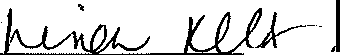 Linda Kelly, DNP,RN,NP ChairpersonBoard of Registration in NursingAgenda with exhibits list attached.Commonwealth of Massachusetts Board of Registration in NursingNotice of the Regularly Scheduled Meeting Regular SessionAnd Via Zoom250 Washington Street Conference Room 3CBoston, Massachusetts 02108Wednesday, April 12, 2023 9:00 am 11 hour 30 Minutes I (UTC-04:00) Eastern Time (US & Canada)Event address for attendees: https://us06web.zoom.us/j/86550881328Join by Phone:+1-602-333-0032 US Toll+1-888-270-9936 US Toll FreeAccess code: 247716Wednesday, April 12, 2023PRELIMINARY AGENDA AS OF 4/03/2310·10 amIf you need reasonable accommodations In order to participate in the meeting, contact the DPH ADA Coor­ dinator Erin Bartlett at erin.bartlett2@mass.gov in advance of the meeting. While the Board will do its best to accommodate you, certain accommodations may require distinctive requests or the hiring of outside contractors and may not be available if requested immediately before the meeting.VI.PROBATIONProbation Staff Action Report - NoneTermination of Probation/Stayed Probation - NoneRequest for Notice of Violation and Further Discipline - NoneNone None NoneVII.PRACTICEPractice Coordinator Staff ReportReportPMVIII.EDUCATIONNursing Education Staff Report244 CMR 6.03(2) (a) Nursing Education Programs Eligible for Approval Out of State ProgramsAzure College244 CMR 6.05 (3)(b) Annual ReportsAnna Maria College Baccalaureate Nursing ProgramEndicott College Baccalaureate Nursing Program	Quinsigamond Community College Associate Degree Nurs- ing Program244 CMR 6.06 (2) Waiver of 244 CMR 6.06 (1)(a)Regularly Scheduled Site SurveyAssabet Valley Regional Technical School Practical Nurs- ing ProgramStudent Numbers Report 2022EDUCATIONNursing Education Staff Report244 CMR 6.03(2) (a) Nursing Education Programs Eligible for Approval Out of State ProgramsAzure College244 CMR 6.05 (3)(b) Annual ReportsAnna Maria College Baccalaureate Nursing ProgramEndicott College Baccalaureate Nursing Program	Quinsigamond Community College Associate Degree Nurs- ing Program244 CMR 6.06 (2) Waiver of 244 CMR 6.06 (1)(a)Regularly Scheduled Site SurveyAssabet Valley Regional Technical School Practical Nurs- ing ProgramStudent Numbers Report 2022ReportHCREDUCATIONNursing Education Staff Report244 CMR 6.03(2) (a) Nursing Education Programs Eligible for Approval Out of State ProgramsAzure College244 CMR 6.05 (3)(b) Annual ReportsAnna Maria College Baccalaureate Nursing ProgramEndicott College Baccalaureate Nursing Program	Quinsigamond Community College Associate Degree Nurs- ing Program244 CMR 6.06 (2) Waiver of 244 CMR 6.06 (1)(a)Regularly Scheduled Site SurveyAssabet Valley Regional Technical School Practical Nurs- ing ProgramStudent Numbers Report 2022MemoSWEDUCATIONNursing Education Staff Report244 CMR 6.03(2) (a) Nursing Education Programs Eligible for Approval Out of State ProgramsAzure College244 CMR 6.05 (3)(b) Annual ReportsAnna Maria College Baccalaureate Nursing ProgramEndicott College Baccalaureate Nursing Program	Quinsigamond Community College Associate Degree Nurs- ing Program244 CMR 6.06 (2) Waiver of 244 CMR 6.06 (1)(a)Regularly Scheduled Site SurveyAssabet Valley Regional Technical School Practical Nurs- ing ProgramStudent Numbers Report 2022MemoSWEDUCATIONNursing Education Staff Report244 CMR 6.03(2) (a) Nursing Education Programs Eligible for Approval Out of State ProgramsAzure College244 CMR 6.05 (3)(b) Annual ReportsAnna Maria College Baccalaureate Nursing ProgramEndicott College Baccalaureate Nursing Program	Quinsigamond Community College Associate Degree Nurs- ing Program244 CMR 6.06 (2) Waiver of 244 CMR 6.06 (1)(a)Regularly Scheduled Site SurveyAssabet Valley Regional Technical School Practical Nurs- ing ProgramStudent Numbers Report 2022MemoSWEDUCATIONNursing Education Staff Report244 CMR 6.03(2) (a) Nursing Education Programs Eligible for Approval Out of State ProgramsAzure College244 CMR 6.05 (3)(b) Annual ReportsAnna Maria College Baccalaureate Nursing ProgramEndicott College Baccalaureate Nursing Program	Quinsigamond Community College Associate Degree Nurs- ing Program244 CMR 6.06 (2) Waiver of 244 CMR 6.06 (1)(a)Regularly Scheduled Site SurveyAssabet Valley Regional Technical School Practical Nurs- ing ProgramStudent Numbers Report 2022MemoSWEDUCATIONNursing Education Staff Report244 CMR 6.03(2) (a) Nursing Education Programs Eligible for Approval Out of State ProgramsAzure College244 CMR 6.05 (3)(b) Annual ReportsAnna Maria College Baccalaureate Nursing ProgramEndicott College Baccalaureate Nursing Program	Quinsigamond Community College Associate Degree Nurs- ing Program244 CMR 6.06 (2) Waiver of 244 CMR 6.06 (1)(a)Regularly Scheduled Site SurveyAssabet Valley Regional Technical School Practical Nurs- ing ProgramStudent Numbers Report 2022ReportHCREDUCATIONNursing Education Staff Report244 CMR 6.03(2) (a) Nursing Education Programs Eligible for Approval Out of State ProgramsAzure College244 CMR 6.05 (3)(b) Annual ReportsAnna Maria College Baccalaureate Nursing ProgramEndicott College Baccalaureate Nursing Program	Quinsigamond Community College Associate Degree Nurs- ing Program244 CMR 6.06 (2) Waiver of 244 CMR 6.06 (1)(a)Regularly Scheduled Site SurveyAssabet Valley Regional Technical School Practical Nurs- ing ProgramStudent Numbers Report 2022ReportSWIX.REQUESTS FOR LICENSE REINSTATEMENT· NoneName, Complaint Number, License Types/Numbers - NoneNoneX.STRATEGIC DEVELOPMENT, PLANNING AND EVALUATIONPresentation / ReportProposed Policy 23-01: Education Requirements for Foreign Educated NursesTopics For Next AgendaReportHCRLUNCH BREAKXI.M.G.L. c. 112, § 65C SESSIONCLOSED SESSIONXII.M.G.L. c. 30A, § 18 ADJUDICATORY SESSIONXIII.EXECUTIVE SESSIONThe Board will meet in Executive Session as authorized pursu- ant to M.G.L. c.30A, § 21(a)(1) for the purpose of discussing the reputation, character, physical condition or mental health, rather than professional competence, of an individual, or to dis- cuss the discipline or dismissal of, or complaints or charges. brought against, a public officer, employee, staff member or in- dividual.1. Specifically, the Board will discuss and evaluate the Good Moral Character and.Massachusetts Department of Children and Families Cases as required for registration for pending applicants.Specifically, the Board will discuss and evaluate the reputation, character, physical condition or mental health, rather than professional competence, of licensees relevant to their petitions for license status change.Specifically, the Board will discuss and evaluate the reputation, character, physical condition or mental health, rather than professional competence, of licensees relevant to their compliance with the term of monitored licensed practice or participation in the Board's Substance Addiction Recovery Program.Approval of prior executive session minutes in accordance with M.G.L. c. 30A, § 22(f) for sessions held during the February 8, 2023 meeting.'CLOSED SESSION'CLOSED SESSION5:00 p.m.XIV.ADJOURNMENT